The Housing Board 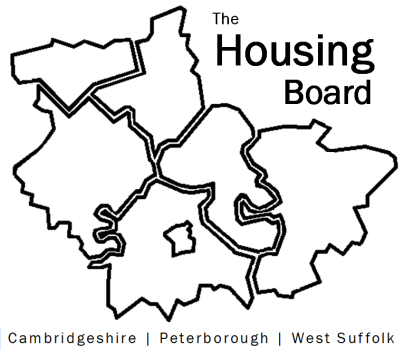 Cambridgeshire | Peterborough | West SuffolkMeeting from 10:30 to 12:00, Friday 6 November 2020To be held online via Microsoft Teams: please open the meeting invite to click on the linkThe Housing Board Cambridgeshire | Peterborough | West SuffolkMeeting from 10:30 to 12:00, Friday 6 November 2020To be held online via Microsoft Teams: please open the meeting invite to click on the linkThe Housing Board Cambridgeshire | Peterborough | West SuffolkMeeting from 10:30 to 12:00, Friday 6 November 2020To be held online via Microsoft Teams: please open the meeting invite to click on the linkA G E N D AA G E N D AA G E N D AItemLeadWelcome/apologiesActions of previous meeting to approve, and matters arising.  Meeting papers available at www.cambridgeshireinsight.org.uk/housingboard

Suzanne HemingwayLockdown 2.0Round table update – issues arising, things to feed into the county-wide groups we need help tackling?All
Support providersFeedback from Housing Related Support providers and issues they are facingLisa Sparks
Hardship metrics Note attached for conversation with Oliver Morley of HDC about updating rent arrears data in futureSue BeecroftUpdatesMAIC stats (to follow)Next Steps bids – capital has now been announcedSub-regional funding 2021/22 – mention
Sue Beecroft

AOBSue Beecroft attending Drug & Alcohol Reference Group currently – please shout if you’d like to attend in Sue’s place Frequency of meetings - votes so far Next meeting date:  20 November 10:30 am – 12.00 pm
